                                                                    دانشگاه علوم پزشکی و خدمات بهداشتی و درمانی زابل         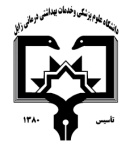                                                                                                     معاونت آموزشی                                                      مرکز مطالعات و توسعه آموزش علوم پزشکی دانشگاه علوم پزشکی                                                                                                                                                      فرم طرح درس روزانه*موارد مدنظر ارزشیابی: حضور فعال در کلاس           سئوالات کلاسی              امتحان میان ترم               پروژه درسی              کنفرانس – ترجمه            فعالیت علمی و گزارش کار           امتحان پایان نیمسال                 سایرApplied Biopharmaceutics and Pharmacokinetics (Shargel)   *منابع درسی مورد استفاده :   - *هدف کلی درس : در اهداف شناختی: دانشجو باید بتواند مفاهیم جذب، توزیع، دفع و متابولیسم را بیان کند.کاربردهای بیوفارماسی و فارماکوکینتیک را توضیح دهد.خصوصیات کینتیک درجه صفر و درجه اول را بیان کند.ساختمان عمومی غشاءهای بیولوژیکی را بیان کند..*شرح مختصری از درس:  	از آنجائی که سرنوشت دارو در بدن اهمیت دارد. لذا مطالعه نحوه جذب، دفع و همچنین عوامل دخیل در جذب و دفع و کینتیک آنها ، مدل متفائت فارماتکوکینتیک و پارامترهای فارماکوکینتیک در این بخش گنجانده شده و آموزش داده می شوددانشکده:  داروسازی                                                                                                  نام مدرس:  سارا دانشمند                                                      رتبه علمی: استادیارنام درس:     بیوفارماسی                              کد درس:                                    نوع درس(تئوری /عملی):  تئوری                                 تعداد واحد :  3                       میزان ساعت : هر جلسه ۲ ساعترشته تحصیلی فراگیران:  داروسازی                                                                    مقطع تحصیلی فراگیران :  دکتری عمومی                                               نیمسال ارائه درس: دوم 99-00شماره جلسه اهداف اختصاصی (رئوس مطالب همان جلسه)اهداف ویژه رفتاری همان جلسه(دانشجو پس از ارائه درس قادر خواهد بود)حیطه ایجاد تغییرات پس از آموزش          ( شناختی،روان حرکتی،عاطفی) روش های یاددهی-یادگیریمواد و وسایل آموزشی تکالیف دانشجو 1مفاهیم جذب، توزیع، متابولیسم و دفعکاربردهای بیوفارماسی و فارماکوکینتیکپارامترهای اصلی مربوط به نمودار غلظت پلاسمایی- زماندانشجو باید بتواند مفاهیم جذب، توزیع، دفع و متابولیسم را بیان کند.کاربردهای بیوفارماسی و فارماکوکینتیک را توضیح دهد.خصوصیات کینتیک درجه صفر و درجه اول را بیان کند.ساختمان عمومی غشاءهای بیولوژیکی را بیان کند.شناختیسخنرانی، تدریس مشارکتیکامپیوترتخته وایت بردویدئو پروژکتور و ....مطالعه قبلی دانشجویان               پرسش و پاسخ کلاسیشماره جلسه اهداف اختصاصی (رئوس مطالب همان جلسه)اهداف ویژه رفتاری همان جلسه(دانشجو پس از ارائه درس قادر خواهد بود)حیطه ایجاد تغییرات پس از آموزش          ( شناختی،روان حرکتی،عاطفی) روش های یاددهی-یادگیریمواد و وسایل آموزشی تکالیف دانشجو 2مکانیسمهای عبور دارو از غشاء در جهت Absorptiveمکانیسمهای عبور دارو از غشاء در جهت Exsorptiveدانشجو باید بتواند خصوصیات انتقال غیر فعال را بیان کند. ۲- دانشجو باید بتواند ویژگیهای انتقال فعال، دیفوزیون تسهیل شده و سایر مکانیسمها را بیان کند.٣- دانشجو باید بتواند مفهوم سیستم Efflux و عوامل مؤثر بر آن را بیان کند.شناختیسخنرانی، تدریس مشارکتیکامپیوترتخته وایت بردویدئو پروژکتور و ....شماره جلسه اهداف اختصاصی (رئوس مطالب همان جلسه)اهداف ویژه رفتاری همان جلسه(دانشجو پس از ارائه درس قادر خواهد بود)حیطه ایجاد تغییرات پس از آموزش          ( شناختی،روان حرکتی،عاطفی) روش های یاددهی-یادگیریمواد و وسایل آموزشی تکالیف دانشجو 4و3عوامل فیزیولوژیکی مؤثر بر جذبعوامل فیزیکوشیمیایی مؤثر بر جذبعوامل مربوط به فرمولاسیون مؤثر بر جذبعوامل فیزیولوژیکی مؤثر بر سرعت و میزان جذب دارو را نام ببرد.تأثیر غذا بر سرعت و میزان جذب دارو را بیان نماید. عوامل فیزیکوشیمیایی مؤثر بر جذب را بیان کند.شناختیسخنرانی، تدریس مشارکتیکامپیوترتخته وایت بردویدئو پروژکتور و ....شماره جلسه اهداف اختصاصی (رئوس مطالب همان جلسه)اهداف ویژه رفتاری همان جلسه(دانشجو پس از ارائه درس قادر خواهد بود)حیطه ایجاد تغییرات پس از آموزش          ( شناختی،روان حرکتی،عاطفی) روش های یاددهی-یادگیریمواد و وسایل آموزشی تکالیف دانشجو 5,6,7,اهمیت روند توزیعمفهوم حجم ظاهری توزیععوامل مؤثر بر توزیع داروها1- اهمیت توزیع را توضیح دهد.2- مفهوم حجم ظاهری توزیع را بیان کند.3- عوامل مؤثر بر توزیع را بیان نماید.شناختیسخنرانی، تدریس مشارکتیکامپیوترتخته وایت بردویدئو پروژکتور و ....شماره جلسه اهداف اختصاصی (رئوس مطالب همان جلسه)اهداف ویژه رفتاری همان جلسه(دانشجو پس از ارائه درس قادر خواهد بود)حیطه ایجاد تغییرات پس از آموزش          ( شناختی،روان حرکتی،عاطفی) روش های یاددهی-یادگیریمواد و وسایل آموزشی تکالیف دانشجو 6و7ضرورت و اهمیت مدل بندیمحاسبه پارامترهای فارماکوکینتیکی برای دارویی با مدل یک بخشی3-محاسبه پارامترهای فارماکوکینتیکی برای دارویی با مدل دو بخشی1- هدف اصلی از مدل بندی در فارماکوکینتیک را بیان کند.2- پارامترهای فارماکوکینتیکی به دنبال تجویز وریدی در مدل یک بخشی را محاسبه نماید.3- پارامترهای فارماکوکینتیکی به دنبال تجویز وریدی در مدل دو بخشی را محاسبه نمایدشناختیسخنرانی، تدریس مشارکتیکامپیوترتخته وایت بردویدئو پروژکتور و ....